Manizales, noviembre 22 de 2012. Doctor JUAN PABLO ALZÁTE ORTEGAGerente EMPOCALDAS S.A. E.S.P.Referencia: Seleccionar, en aplicación de los trámites legales correspondientes al contratista para la REPOSICIÓN DE LA RED DE ACUEDUCTO UBICADA EN LA CARRERA 5, CALLES 10 -15 EN EL MUNICIPIO DE BELALCAZAR, CALDAS.Presupuesto Oficial: El presupuesto oficial del presente proceso de selección asciende a la suma de TREINTA Y NUEVE MILLONES SETESCIENTOS SETENTA Y DOS MIL CIEN PESOS MCTE ($39.772.100) INCLUIDO AIU E IVA SOBRE UTILIDADES.La fecha de cierre programada para la entrega de propuestas de los proponentes favorecidos en el sorteo de la invitación de la referencia fue el día diecinueve (19) de noviembre de 2012, plazo dentro del cual se recepcionaron cinco (05) propuestas presentadas en tiempo y oportunidad:El valor de las propuestas INCLUIDO IVA es:HUMBERTO HURTADO NARIÑO: $ 39.449.814JOSÉ EBERTO ARITIZABAL RODRIGUEZ: $ 39.706.940JAVIER DE JESUS GARCIA PAREJA: $ 39.275.859CONSORCIO GÓMEZ: $ 39.672.629JOSÉ PIOQUINTO BRAND ECHEVERRI: $ 39.085.126En virtud al CAPÍTULO II de los PLIEGOS DE CONDICIONES, en la primera etapa de selección de los proponentes, se verificará el cumplimento de los requisitos relacionados con la capacidad jurídica y las especificaciones técnicas, exigidos al momento de la presentación de las propuestas, los cuales serán factores habilitantes para continuar en el proceso de selección; posteriormente se aplicarán los criterios de calificación para finalmente realizar la recomendación de adjudicación. VERIFICACIÓN DE LOS DOCUMENTOS DE LA PROPUESTA EVALUACIÓN ECONÓMICAEn consecuencia, el comité evaluador designado para tal efecto, recomienda adjudicar la Invitación Pública No. 0171 de 2012 cuyo objeto es seleccionar en aplicación de los trámites legales correspondientes al contratista para la REPOSICIÓN DE LA RED DE ACUEDUCTO UBICADA EN LA CARRERA 5, CALLES 10 -15 EN EL MUNICIPIO DE BELALCAZAR, CALDAS, al proponente  HUMBERTO HURTADO NARIÑO, con número de identificación tributaria 10232511-4, por cumplir con los requisitos y especificaciones técnicas exigidos en los pliegos de condiciones definitivos y por obtener el mayor puntaje dentro de la evaluación económica, por un valor de TREINTA Y NUEVE MILLONES CUATROCIENTOS CUARENTA Y NUEVE  MIL OCHOCIENTOS CATORCE PESOS ($ 39.449.814 ), incluido AIU E IVA SOBRE UTILIDADES, con un plazo de ejecución de HASTA EL 31 DE DICIEMBRE DEL 2012, partir de la suscripción del acta de inicio del contrato derivado de la presente invitación pública.NOTA: Es importante señalar, tal y como se indica en los pliegos de condiciones del presente proceso de selección, que TODOS LOS REQUISITOS FORMALES son susceptibles de ser SUBSANADOS por LOS PROPONENTES DENTRO DEL TÉRMINO CONCEDIDO PARA LA PRESENTACIÓN DE OBSERVACIONES AL PRESENTE INFORME DE EVALUACIÓN, siempre y cuando estos no se constituyan como requisito indispensable para la comparación de ofertas.Atentamente, (ORIGINAL FIRMADO)ANGELA MARÍA ZULUAGA MUÑOZ	              Profesional Unidad Jurídica		                         EMPOCALDAS S.A. E.S.P.			              (ORIGINAL FIRMADO)SERGIO HUMBERTO LOPERA PROAÑOS Jefe Departamento de Planeación y Proyectos EMPOCALDAS S.A. E.S.P.ANEXO No. 01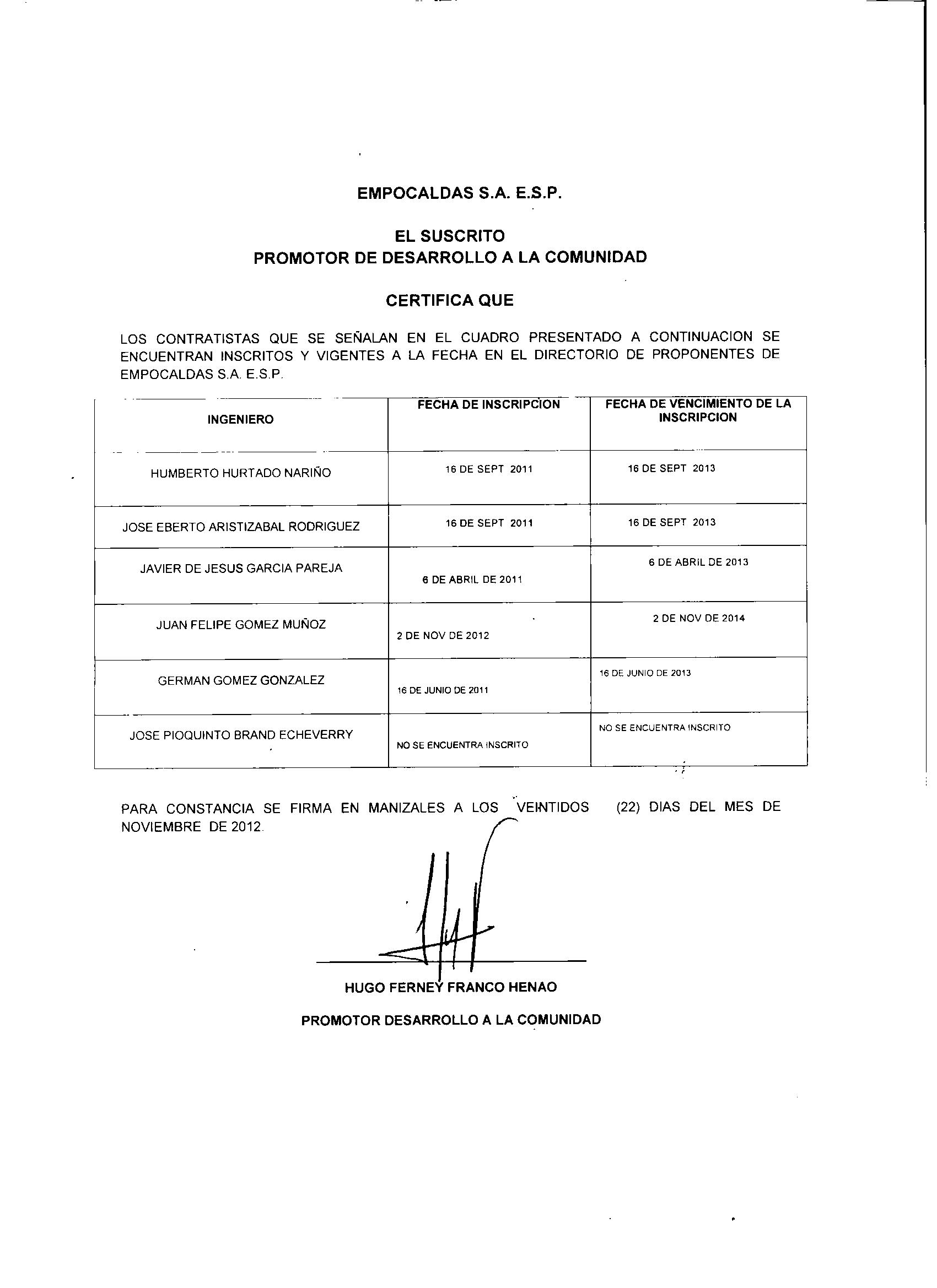 DOCUMENTOS EXIGIDOS HUMBERTO HURTADO NARIÑOJOSÉ EBERTO ARITIZABAL RODRIGUEZJAVIER DE JESUS GARCIA PAREJACONSORCIO GÓMEZJOSÉ PIOQUINTO BRAND ECHEVERRIInscripción vigente en el Directorio de Proponentes de EMPOCALDAS S.A. E.S.P.SI SISISINO(Ver anexo No. 01)Certificado de existencia y representación Legal vigente, en original y con fecha de expedición no superior a treinta días.NANANANANACarta de presentación de la propuesta.SISISISISIRegistro Único Tributario expedido por la DIANSISISI(Se allega los registros de los dos consorciados)CUMPLESIFotocopia de la cédula de ciudadanía del representante legal o de la persona natural. SISISI(Se allega las copias de las cedulas de los dos consorciados)CUMPLESIFotocopia de la matricula profesional en la cual se acredite una experiencia mayor a tres años a partir de la fecha de expedición de la mima.SISISI(Se allega la copia de la matricula profesional de los dos consorciados)CUMPLESIFotocopia del certificado del COPNIA.SISISI(Se allega los certificados de los dos consorciados)CUMPLESIHoja de vida en formato del Departamento Administrativo de la Función Pública, para personas naturales y jurídicas según corresponda.SISISI(Se allega los documentos de los dos consorciados)CUMPLENo allegaNO CUMPLEDeclaración de bienes y rentas y actividad económica privada en formato del Departamento Administrativo de la Función Pública, para personas naturales, o en formato DIAN para personas jurídicas. SISISI(Se allega los documentos de los dos consorciados)CUMPLENo allegaNO CUMPLEDocumento de constitución del consorcio o unión temporal.NANANASINAInscripción vigente en el Registro Único de Proponentes de la                                              Cámara de Comercio como CONSTRUCTORES, en Actividad 01, Especialidad 02, Grupo 01. SISI(Si aparece inscrito como constructor con el nuevo RUP de acuerdo al Decreto 734 de 2012, en actividad 4530 construcción de obras de ingeniería civil)CUMPLE (Se allega los certificados de inscripción en el Registro de los Proponentes de los dos consorciados)CUMPLE(Si aparece inscrito como constructor con el nuevo RUP de acuerdo al Decreto 734 de 2012, en actividad 4530 construcción de obras de ingeniería civil)CUMPLECertificado de antecedentes disciplinarios de la persona natural o de la razón social y del representante legal, expedido por la Procuraduría General de la Nación.SISISI(Se allega los certificados  de los dos consorciados)CUMPLESICertificado de antecedentes fiscales de la persona natural o de la razón social y del representante legal, expedido por la Contraloría General de la República.SISISI(Se allega los certificados  de los dos consorciados)CUMPLESICertificación de cumplimiento de pago de las obligaciones laborales y parafiscales (artículo 50 Ley 789 de 2002), para personas jurídicas.NANA(Allega certificado de cumplimiento del artículo 50 de la Ley 789 de 2012, aún cuando por ser persona natural, no era necesario)NASINADeclaración escrita en la que el oferente manifieste que no se encuentra comprendido dentro de alguna de las inhabilidades e incompatibilidades consagradas en las normas legales, en razón a que su incursión dará lugar a las sanciones previstas en la ley. Dicha declaración deberá realizarse en la carta de presentación de la propuesta. SISISISISIPóliza de seriedad de la oferta, otorgada por un banco o compañía de seguros legalmente establecida para operar en Colombia y con sucursal en Manizales, constituida en formato entre particulares y a favor de EMPOCALDAS S.A. E.S.P. con una vigencia de sesenta (60) días calendario contados a partir de la fecha de cierre de la invitación pública, por cuantía equivalente al diez por ciento (10%) del presupuesto oficial.SISISISISICertificación(es) que contenga(n) la experiencia mínima especifica en la construcción o reposición de acueductos por un valor mayor o igual al presupuesto oficial en máximo dos contratos, con entidades estatales o empresas de servicios públicos domiciliarios.Contrato No. 060-2009 firmado con Aguas de Manizales, por un valor de $733.347.115CUMPLEContrato No. 239-97 firmado con Aguas de Manizales por un valor de $56.719.758CUMPLEContrato No. 090-2012 firmado con la Industria Licorera de  Caldas por un valor de $181.650.958,43CUMPLEContrato No.   184-2006   firmado con Aguas de Manizales por un valor de $183.658.396CUMPLE Contrato No. 089-2004 Firmado con Aguas de Manizales por un  valor de $231.620.128CUMPLEPropuesta económica y/o cotización.SI SISISISIHABILITADO PARA CONTINUAR EN EL PROCESO DE SELECCIÓNHABILITADO HABILTADOHABILITADO HABILTADO NO HABILITADO NOMBRE DEL PROPONENTEVALOR INCLUIDO  IVADESVIACIÓNPUNTOSHUMBERTO HURTADO NARIÑO39,449,814.0076,108.361000JOSE EBERTO ARISTIZABAL RODRIGUEZ39,706,940.00181,017.64990JAVIER DE JESUS GARCIA PAREJA39,275,859.00250,063.36985CONSORCIO GOMEZ39,672,629.00146,706.64995MEDIA GEOMÉTRICA$ 39,525,922.36$ 39,525,922.36$ 39,525,922.36